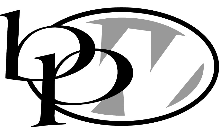 2023-2024 Program CriteriaProgram Chair: OpenContact for Questions: Linda Wiegand	Email: program@ohiobpw.orgDeadline to submit report: April 21, 2024Every Local who meets the three criteria categories will receive $25.This year we’re focusing on Activism.  By accomplishing each of the three criteria categories in the timeframe from September 2023 – April 2024 the Local will receive $25Criteria 1: 	Local will determine their priority and focus on that area at meeting(s).  Meeting(s) can be either In-person or via Zoom.Criteria 2: 	Local will define how legislation is important to their members.  Educate on platform issues and the Ohio legislative process.Criteria 3:	Promote BPW.  Tell others who we are and what we do.How to report your Local’s activities?Fill out the information in the fields below for the criteria category.  Email the form to Linda Wiegand @ program@ohiobpw.org  before 4/21/2024.EXAMPLEUse the next pages to provide information for each of the criteria categories.Fill out the information in the fields below for the criteria category.  Email the form to Linda Wiegand @ program@ohiobpw.org  before 4/21/2024.Use the next pages to provide information for each of the criteria categories.Fill out the information in the fields below for the criteria category.  Email the form to Linda Wiegand @ program@ohiobpw.org  before 4/21/2024.Use the next pages to provide information for each of the criteria categories.Fill out the information in the fields below for the criteria category.  Email the form to Linda Wiegand @ program@ohiobpw.org  before 4/21/2024.Local NameABCSubmitterCindy AtkinsonCriteria Category #3Description of activityArticle written by ABC Local President and published in News Sun (local newspaper) speaking to the pay differential between women & men for the same job.   Provided insight on how to negotiate for a better salary using pay scales for the position. Article mentioned how BPW lobbies for Equal Pay.Date (mm/dd/yyyy)3/24/2024If the activity was a meeting include number of attendeesNAType of Meeting (In-person or Zoom)NAName & Title of SpeakerNATopic or Name of PresentationNALocal NameSubmitterCriteria Category #Criteria 1: 	Local will determine their priority and focus on that area at meeting(s). Description of activityDate (mm/dd/yyyy)If the activity was a meeting include number of attendeesType of Meeting (In-person or Zoom)Name & Title of SpeakerTopic or Name of PresentationLocal NameSubmitterCriteria Category #Criteria 2: 	Local will define how legislation is important to their members.  Educate on platform issues and the Ohio legislative process.Description of activityDate (mm/dd/yyyy)If the activity was a meeting include number of attendeesType of Meeting (In-person or Zoom)Name & Title of SpeakerTopic or Name of PresentationLocal NameSubmitterCriteria Category #Criteria 3:	Promote BPW.  Tell others who we are and what we do.Description of activityDate (mm/dd/yyyy)If the activity was a meeting include number of attendeesType of Meeting (In-person or Zoom)Name & Title of SpeakerTopic or Name of Presentation